11 декабря в Саидкентской СОШ совместно с сельской библиотекой с участием  учащихся 5-9 классов провели час истории «Конституция – основной закон страны».
В рамках мероприятия учительница истории Елизавета Тагирова рассказала ребятам об истории создания Конституции, основных этапах ее становления как основного закона страны и продемонстрировала слайд-презентацию " Основной закон нашей страны», из которой школьники узнали о правах и обязанностях граждан РФ, закрепленных в документе. Заведующая сельской библиотекой Лаура Шабанова подробно остановилась на толковании государственных символов. 
Далее учащиеся приняли активное участие в увлекательной правовой игре «Мои права защищены законом».
В рамках мероприятия участники также смогли ознакомиться с книжной выставкой «Конституция- основа закона». 
В завершение прозвучал гимн Российской Федерации.
Как отметил Гаджиев Биньямудин – заместитель директора по ВР, данное мероприятие направлено на повышение интереса детей к истории своей родины, воспитание у них чувства уважения, гордости, патриотизма и осознание значимости Основного закона страны.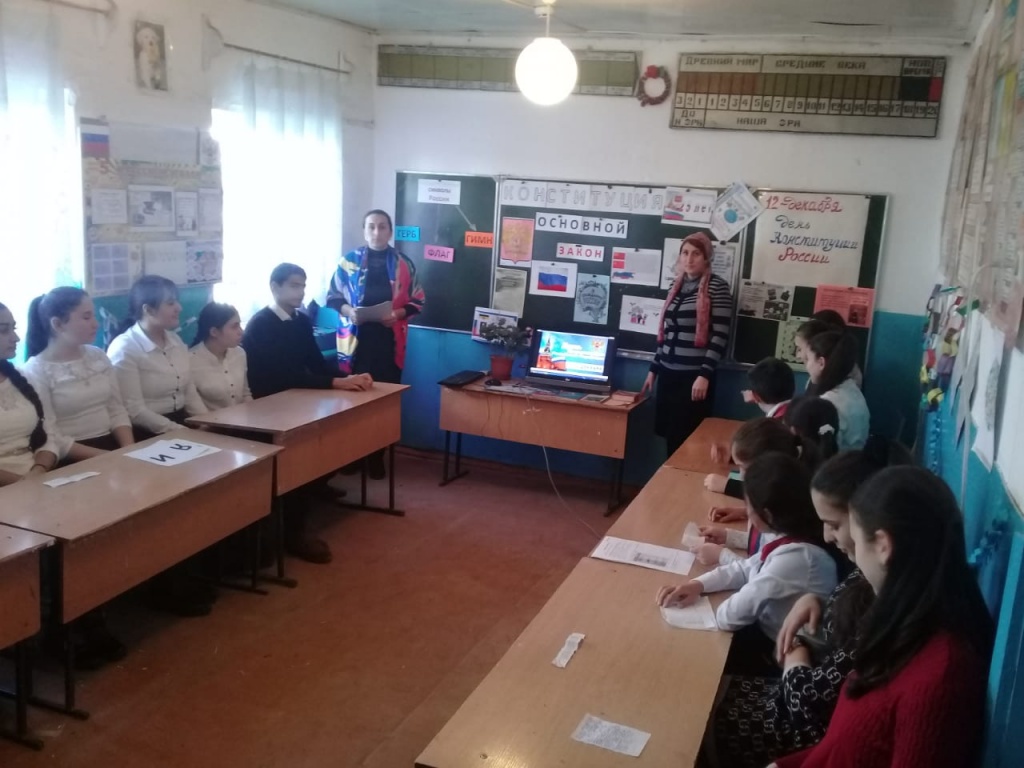 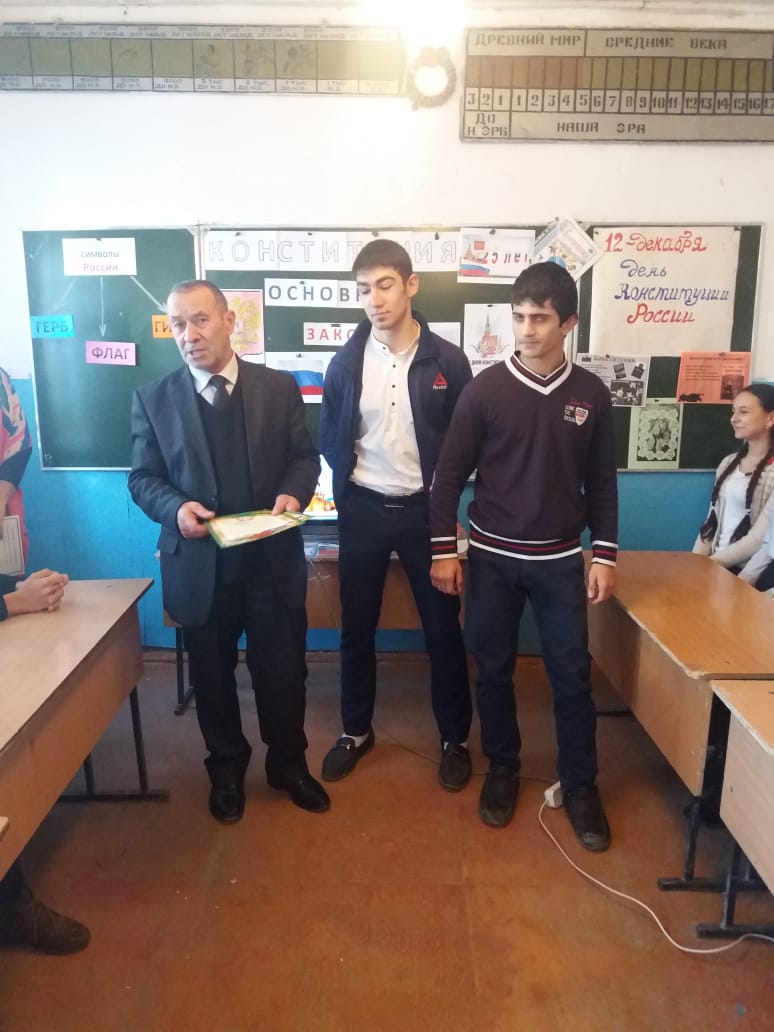 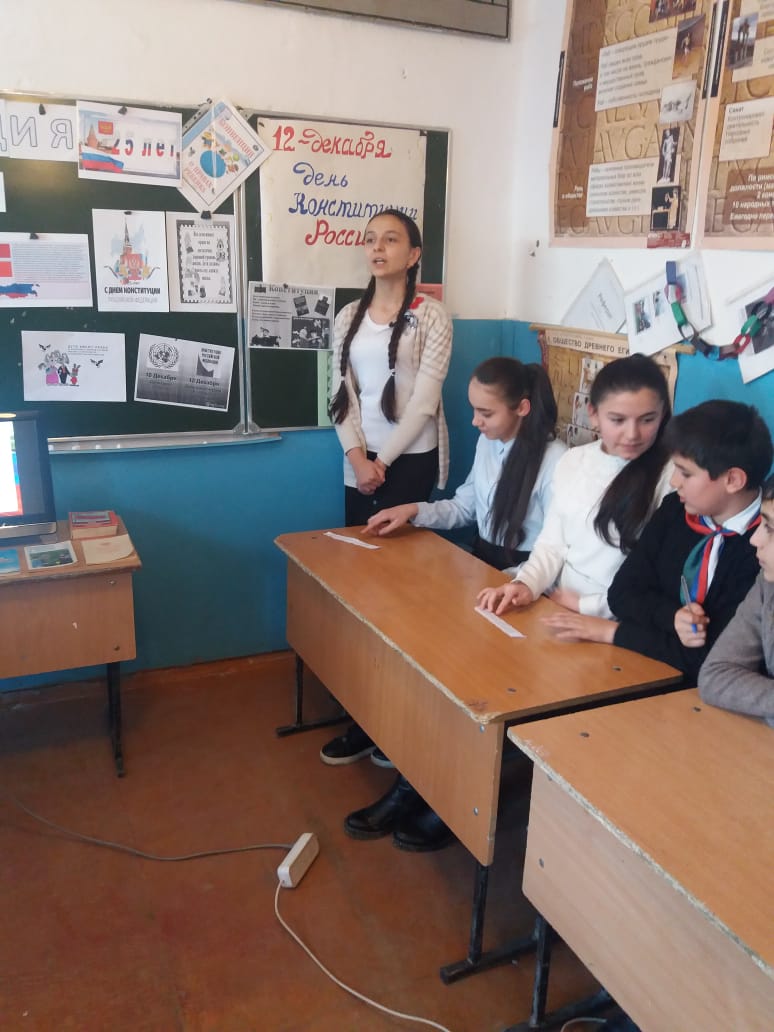 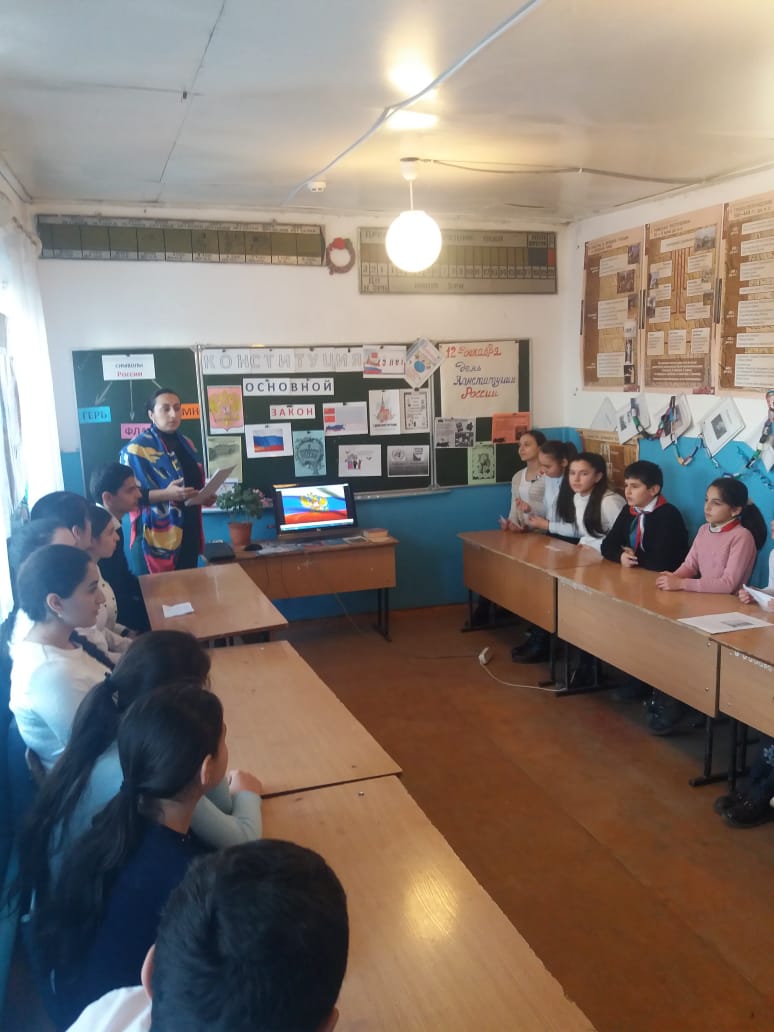 